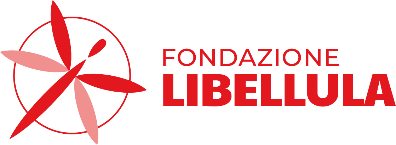 SCHEDA PROGETTOLibellula inspiring company 2023DESCRIZIONE DEL PROGETTO (totale max 4800 caratteri spazi inclusi)AZIENDASEI UN’AZIENDA ADERENTE AL NETWORK LIBELLULA?SìNoNOME PROGETTOCATEGORIAPrevenzione e contrasto alla violenza di genere (Aziende Network)Contro le molestie sul lavoro (Aziende Network)Empowerment (Aziende Network)Obiettivo 5 (Aziende Network)Azioni di cura (Aziende Network)Menzione Speciale Equità (Aziende Network e non Network, progetto non realizzato con Fondazione Libellula)SINTETICO ABSTRACT 
DI DESCRIZIONE DEL PROGETTO (max 350 caratteri spazi esclusi)Perché del progettoLe azioni in cui si è articolatoQuante e quali persone ha coinvolto, suddivise per genere, e che % rappresentano rispetto alla popolazione aziendaleIn che modo è stato comunicato internamenteL’impatto del progetto in termini di risultati